Communication Steering Committee SMP2 Minutes10/20/2020Really00:00:03Well, the meeting is being recorded, thanks. Tyler00:00:07Um,00:00:10You know, Lynn and Chandrika are pretty critical in our because they're like00:00:18bona fide like members instead of00:00:23Board liaison or00:00:27Kyle is also a member. So I'm really hoping that they're going to be able to chime in. But why don't we go ahead and at least kind of just start00:00:39Refreshing our memory of00:00:44The notes from last time. So I'm just going to share my desktop. I'm going to share, um,00:00:58I'm going to share the agenda and let me know when you guys see it.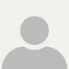 Tyler Scott00:01:07We can see it in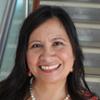 Antoinette Stroup00:01:09Okay, great. Okay, so I'm just going to scroll to the top. So, um, let's see. So00:01:18I know that Dan Curran is on leave, so he's really not able to make it at all.00:01:26Alright, so I'm just going to give a quick overview. A much like the rest of our the other two SMP meetings I built in some reading and reflection time just to kind of get make sure everybody is00:01:43Able to read and digest the material in order to00:01:49You know elicit like responses and feedback from everyone. I think that that's been working really well for us. And I've really enjoyed actually hearing everyone's feedback on on all the different00:02:01Things that we've been doing the last couple of meetings and some ground rules again new your yourself if you're not talking00:02:13And for a lot of us, myself included.00:02:18Where we can get distracted, so I00:02:21very kindly asked that all of you close your other apps so that you can focus on the task at hand.00:02:30Participation is key to reaching you know our goals for this meeting, of course, I encourage everyone to comment, you know, ask questions if there's an idea that you have certainly share it because everyone's input is important andUnknown Speaker00:02:51You know, it'sAntoinette Stroup00:02:53The goal is really to get you know feedback from a lot of different perspectives, which I think is one of the strengths of our of our00:03:02Steering Committee.00:03:04If you know don't talk over each other if there's something that you want to say. And you want to make sure you get it out. And don't forget, put it in the chat function and zoom and Tyler is going to be monitoring the chat while we're while we're on the call.00:03:23respect each other's opinions and comments I think everyone has been respectful and then, um, is there anything else that anyone wants to add in terms of ground rules.00:03:42Okay, so we're just going to jump right into the SMP I'm going to remind everyone of the charge that we have to get things back to Lori by November 1 which is just in a couple weeks.00:03:54Um, but there have been a couple of developments since we last met. The first is that the s&p workgroup is is now looking into establishing00:04:07A three year goal plan instead of a five year goal plan. And that's, you know, mainly the strategy behind that is to really make it kind of more00:04:22Time relevant, I guess, and achievable. Um, I think it works in our advantage. As I mentioned in in my email to everyone that00:04:32You know, it's really hard for us, I think, to anticipate kind of where everyone's going to be both social culturally and where we will be technology wise in like five years and00:04:44I think just kind of thinking about our goals and objectives for the next three years can make it a little bit more manageable for us.00:04:54That that's kind of my, my take.00:04:58And the other new development is that, you know, we discussed the SNP work group discuss how to make or frame the goals or or objective sort of using the smart approach, um,00:05:15Are there people on this call that are not familiar with how to a not familiar with like the smart approach to generating objectives or goals.00:05:36Okay, I'll take the silence as as an everybody sort of familiar. I think we've been working a lot with Smart goals, I think, is part of, like, the CDC and PCR program. I think there's quite a bit of a few people who are familiar00:05:49But, um, you know, making our objectives. Specific, Measurable, Achievable relevant and time based so or time bound00:06:01Anyways, anyway. So you'll see in the draft goals and objectives that I that I pulled together for everyone's consideration today. I took this into account, but we will be checking on that. So does anybody have any questions right now.00:06:21Hi. Oh. Has anybody else joined the call.Susan Gershman00:06:33I joined SusanAntoinette Stroup00:06:34Hi Susan00:06:37So Susan, just to let you know Chandrika land and Kyle are going to be running a little late today.Tyler Scott00:06:45Mainly just joined in.00:06:46Oh, awesome.Antoinette Stroup00:06:52Now, Melanie is on to announce that00:06:56Do you guys need me to go back to where we were before or kind of review.00:07:03These00:07:05These new developments here.00:07:13Feel free to speak up.Melanie Williams - Texas Cancer Registry00:07:16Finance Melanie, I just joined Sorry I'm late. Okay.Antoinette Stroup00:07:20Did you hear the part of Melanie about the SNP being three years instead of five.Melanie Williams - Texas Cancer Registry00:07:26No, that's a good idea.Antoinette Stroup00:07:29Yeah yeah soMelanie Williams - Texas Cancer Registry00:07:31For anything to stay fresh for five years.Antoinette Stroup00:07:33Right. Yeah. And I just, I was saying that it's hard to plan like communication Washington technology, you know,00:07:39Yeah what like knew that Facebook was going to blow up the way it did back into, you know,Melanie Williams - Texas Cancer Registry00:07:47Yeah. Well, good.Antoinette Stroup00:07:50But I thought it was really good. And then also changing sort of the approach to try to implement some smart goals or objectives into the plan as well. So those were two development since our last meeting.00:08:06Okay.00:08:07So Next on the agenda is just to revisit our rationale. We had reviewed our original rationale last time and I included here, all of the comments that00:08:20Everyone gave the last time. And what I did. This is for this is our first read and reflect exercise is I'd like everybody to kind of read through the original with the comments.Lynn Giljahn00:08:32And then read through the new um you knowAntoinette Stroup00:08:36The new rationale, I guess. And think about whether or not we need to make any changes, what's here in the Texas. The only thing that was added. But you'll notice that I deleted this this last part here about setting policy, because that's kind of00:09:00Or crafting policy, because that's not the that's not the goal of this steering committee that's really a born bowl so00:09:08It is 311 and I'll give everyone a couple of minutes, just until 313 to read00:09:17Read and reflect00:10:58Okay everyone, um, does anyone have any00:11:03Recommendations or reactions to the00:11:08UpdatedUnknown Speaker00:11:10RationaleLynn Giljahn00:11:16Man, this one definitely I have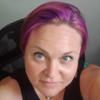 Stephanie Hill00:11:18Just two typos.00:11:21Okay um 12345 fifth line right in the middle of the paragraph and providing opportunities.Unknown Speaker00:11:31From should be forStephanie Hill00:11:34Opportunities for Member input.00:11:36I think from reading that right00:11:40And then the next lot00:11:42The next line down steps necessary to assureUnknown Speaker00:11:46Ashore should be ensureUnknown Speaker00:11:54ThatLynn Giljahn00:11:59There's a great catches, this is Lynn from Ohio and I think something I wondered about the last time I read this, but I do. I think this is very good.00:12:09I, I didn't realize that nice or had a role with the general public. And I guess. Can somebody help me understand what that role isAntoinette Stroup00:12:22Well, nice. Sir, is an Oregon. Why I mean I could take a stab at it. Anyone's welcome to also answer but you know naysayers membership is is registries and00:12:36To the extent that00:12:40No Member registries.00:12:45Would like toUnknown Speaker00:12:52Know,Antoinette Stroup00:12:53Communicate with the public and bye bye I you know I don't know what you mean by general public, but I'm for public in general, but it's like it's just, you know, regular people who might be interested in. For example,00:13:13Cancer statistics you know and and may sir provides certainly provides that public facing um00:13:23You know, in information through the cancer rates info portal.00:13:33There's also00:13:36You know, maybe some other public facing00:13:46Other public facing sort of00:13:52Opportunities, I guess that nature sometimes takes advantage. So if, if there is a cancer conference somewhere or00:14:05Some other like a venue where00:14:08May search tools or may, sir.00:14:11Statistical products can be00:14:15You know displayed showcased or marketed in some way. Then they, sir.00:14:21Will have that opportunity.Unknown Speaker00:14:24In terms of public facingLynn Giljahn00:14:27Okay I think helpful.Maria Schymura, NY State Cancer Registry00:14:30I think if you look at the original and the new. I think there's something Lost in Translation with the public in general because really the the thought above was that is in support of00:14:47The cancer surveillance community and and Nate's our members, which is the00:14:54registries, and the blog or public they00:14:57Serve so I interpret that to me more that as registries. Who are the members of nature. We serve the public and therefore we might have initiative aimed at the public's such as cancer control and stuff. And I think by rewarding it this way that meaning the lastLynn Giljahn00:15:19Marine Maria, this is Lynn I'd like that to the general public. We serve. I think that's, you know, targeted.Maria Schymura, NY State Cancer Registry00:15:26And I guess the thing that ILynn Giljahn00:15:27See missing here. I guess they could be considered stakeholders, but00:15:33I don't see the researcher community in00:15:35Here and so I would suggest that in addition to Members outside stakeholders, the research community and the general public. We serve up in that first sentence, but00:15:50I guess I just see them as a very close00:15:54Group that I think all of us work with00:15:57And they're not general public.00:16:00Yes, I agree.Maria Schymura, NY State Cancer Registry00:16:11Yeah, can you scroll down a little man so we can see the top of the eventual00:16:36Yeah, I mean, so, so, yeah. So generally, the public was in the top 10 as a thought. And they had, like, and the broader public. They serve00:16:46So I was picking up on that last distinction that public within the beginning to. I really don't think we, you know, we really directly interact that much with the public.Antoinette Stroup00:17:09So would you suggest that we take this out, thenMaria Schymura, NY State Cancer Registry00:17:31Me maybe another is justLynn Giljahn00:17:33Putting in something a little more generic and other interested parties.00:17:38Which could include the public and I don't know students andMaria Schymura, NY State Cancer Registry00:17:53Kind ofLynn Giljahn00:17:53wakening this to our state cancer Registered Nurses Association. I mean, they exist for others. Other others that do work, similar to them and not to say they don't you know there isn't a bigger purpose that we all serve, but00:18:10But I do think what you mentioned about the data that's available.00:18:17You know that that's something I really hadn't thought about00:18:23And I'm wondering if maybe since its effect, it said in the first sentence, I wonder if adolescence can say at the same time a platform for sharing information and promoting these two products and activities.00:18:35Is essential to bringing the greater awareness of nature member interest to wider audiences and get rid of with the broader cancer surveillance community in general.00:18:51And again before you do that, I guess, you know, just check the people00:18:56Did we lose anything with that.00:19:18Except maybe now that I'm reading it, it does make sense.00:19:23Because I think the sentence prior to that talks about communication with members.00:19:31I take that back.Unknown Speaker00:19:38Because I see how it's different now.Antoinette Stroup00:19:50Anyone have any00:19:53Opinion either way.Kyle Ziegler00:20:07Hi, I'm here.00:20:11I'm thinkingLynn Giljahn00:20:20Well, this is Lynn. And I said, I can see now what it00:20:24Does it talks about bringing a general awareness to wider audiences, so00:20:31Perhaps it should stay inAntoinette Stroup00:20:35Okay, I'm gonna, I'm just gonna highlight this. So if I'm00:20:42If anyone later on, has any you know work or going to draw something to give to Lori Haven or to take it back to the SMP work rope and I'm going to send it out to everyone to review and everything. So if you have any, you know, strong feelings about about whether to keep this inMaria Schymura, NY State Cancer Registry00:21:01OrAntoinette Stroup00:21:02No change language. You can let me know.Unknown Speaker00:21:08Okay.Antoinette Stroup00:21:10Then, is that okayLynn Giljahn00:21:13Yeah, that's a great idea. Thank you.Antoinette Stroup00:21:19Okay, so I'm gonna save that.00:21:24So then, um, that the other thing that we did last week and I did provide an opportunity for someMaria Schymura, NY State Cancer Registry00:21:31For some people whoAntoinette Stroup00:21:33Did not contribute to think00:21:34About it and contribute and IMaria Schymura, NY State Cancer Registry00:21:35Put yourAntoinette Stroup00:21:37If you email me your SWOT analysis for the communication steering committee or this communications priority area I incorporated in here, but it's in your agenda for all of you who, you know, want to see sort of like where we landed in terms of the SWOT analysis, um,00:21:59I think that overall00:22:01There are quite a few things. And I think that a lot of us kind of thought of some of this very similar things.00:22:11In terms of, you know, especially in terms of weaknesses, this idea of not having dedicated full time, you know, communications professionals and staff and us being all volunteer base is a weakness that was shared amongst everyone, um, you know,00:22:32They're the other the other really humongous take on point for me is that we have so many opportunities at this time to take advantage of different things in terms of technology, our ability to to rework the SMP is another opportunity.00:22:50And, you know, taking advantage and leveraging what we have, you know, going on with the listserv and and how much00:23:00How how saturated. It is in our, in our maicer00:23:05Community in terms of like people, you know, reading the listserv. And then also the narrative as well. So, um, you know, I considered all of these in relation to00:23:18The priorities that we list that were listed and just want and just wanted to make sure that they00:23:26That there was a chance for us to address some of these in our goals and objectives and00:23:34Which is why00:23:37The draft goals and objectives are written00:23:40Um,00:23:43Does anyone have any, um, you know, additional00:23:52You know items that you want to add00:23:55To the strengths, weaknesses threats and opportunities.Chandrika Rao, NC CCR00:24:02I thought I'll allow one addition to the communications opportunities.00:24:06Okay, maybe standardize the baby.00:24:14Receive articles.00:24:17On standardizedUnknown Speaker00:24:22Right.Antoinette Stroup00:24:25I think I know what you're getting at Chandrika you'll see it in my, in my notes for the goals and objectives.Chandrika Rao, NC CCR00:24:31Okay, yeah.Unknown Speaker00:24:33Thank you. Yeah.Antoinette Stroup00:24:36Was there anything else.Chandrika Rao, NC CCR00:24:38No, that's. Oh, okay.Antoinette Stroup00:24:41Hi. Oh, do you have any00:24:43Um,Kyle Ziegler00:24:46No, no, man.Maria Schymura, NY State Cancer Registry00:24:48Um,00:24:49I do notKyle Ziegler00:24:50I was in part of the conversation during the call.00:24:53Yeah, I'm a couple weeks ago.00:24:58I do not, but there is a, you have to agree there is a huge list of opportunities here, right. More than I realized00:25:07Until I00:25:08saw this when you email that to me. I was like, there's an awful lot here that I had never really drawnMaria Schymura, NY State Cancer Registry00:25:17On soKyle Ziegler00:25:19I think this was a very good exercise and and I've got a question, where is this going to live. Are we going to use it to develop the goals or is this a something that's going to be a part of our00:25:31Plan updated routinelyAntoinette Stroup00:25:35Yeah, I think it's gonna be a part of our toolkit for the communication steering committee when we start to implement the goals and objectives that we have00:25:47It's going to be important for us to go back to this.00:25:55So Laurie Hager is Lori still on. Okay, didn't jump off.Maria Schymura, NY State Cancer Registry00:26:01I think she had to get off.Tyler Scott00:26:03Of Yes she did. Right and chat and say she had to jump off, man.Antoinette Stroup00:26:06Alright, so I actually maybe I'll make a note to ask Lori. If the SNP works with his car SWOT analysis and not. I don't know if it would they will incorporate it into the SMP right up or not, it might end up there but00:26:23I know from my perspective, a lot of this stuff is going to have to be, you know, part of our00:26:31Like a resource for the steering committee as we move forward. SoUnknown Speaker00:26:38That's a good question. Kyle.Maria Schymura, NY State Cancer Registry00:26:40Right. So then the next thing that we did isAntoinette Stroup00:26:43We looked for common themes and threads based onMaria Schymura, NY State Cancer Registry00:26:46The objective of theAntoinette Stroup00:26:47Current objectives in any00:26:49Kind of likeMaria Schymura, NY State Cancer Registry00:26:52You know comments that weAntoinette Stroup00:26:53Had aboutMaria Schymura, NY State Cancer Registry00:26:55SubjectiveUnknown Speaker00:26:56And some ofMaria Schymura, NY State Cancer Registry00:26:58The stuff plan.Antoinette Stroup00:27:00And that lives here in this in thisMaria Schymura, NY State Cancer Registry00:27:03Agenda here.Antoinette Stroup00:27:04And00:27:05This is just a reminder ofMaria Schymura, NY State Cancer Registry00:27:07What those commonAntoinette Stroup00:27:09You know, the things. And obviously you know they're there was a lot of overlap.00:27:15Stuff on what00:27:18You know on what all of these00:27:22Know proposed objectives or proposed strategies.00:27:28And proposed work kind of00:27:32Describes um and what I did was I ended up considering all of these like like these themes and try to fit it into a set of goals and objectives.00:27:49That we could that we could propose. Um, so, um, before we go into that, I just wanted to kind of give you guys a little bit of like, I'm just as a refresher on what like SMART objectives are supposed to, you know,00:28:11Help us do when we create00:28:15Create our SMART objectives.00:28:18And then, and then also kind of, you know, I felt like this back to basics in terms of how we think about, you know, goals, objectives, strategies, tactics metrics and stuff like how they work together to make sure that we come up with some sort of cohesive00:28:41Like plan or plan for the SMP and00:28:46I use these what I was thinking about like how what you know how a goal might be phrased, or how an objective might be phrase and then like00:28:54You know, and then I thought to myself, Well, how are we going to meet those objectives, you know, and so, um, you know, we have to kind of think about strategies and so I drafted, some of those as well.00:29:05I think our, our assignment or very specific assignment from Lori is to submit goals and objectives, we do not have to submit strategies. It's just a way that00:29:20I just drafted them as a way of guiding kind of how I think about00:29:27How I was thinking about accomplishing those objectives, you know,00:29:32On so that00:29:36We can go ahead and start kind of talking about the goals and objectives. So these are. And let me reiterate that they are drafts. Um, and I, I'm very, very open to00:29:53Suggestions edits, if you want to. If you want to pitch it and just say, this is really not going to work, then you know you can tell me that, too.00:30:03And let me know how you propose to move forward. So, um, the first goal actually combines two and two elements from our initial goals and objectives for from the last SMP00:30:21But both of them speak to our internal internal as an internal to maicer communication strategies. So all one is to00:30:34Is to strengthen naysayers ability to capture and share member views, opinions and perspectives on important registry issues.00:30:43And to promote the sharing of expertise, knowledge, procedures and best practices among Mason members. So I'm, you know, that's how I sort of combined um to, you know, really important.00:31:02You know communications.00:31:06Goals and put them into one because they they both cover internal communications and I'm00:31:18Rather than00:31:21Having an objective that talked about, you know, something specific about the narrative or something specific about00:31:32You know best practices, you know, expanding the use of the list, sir, or talking about, you know, you know, improving agility or timeliness of communication content, um,00:31:48I felt like we needed something that was more of a communications plan basically, um, that would be the roadmap for the communications priority area to develop over the next three year period.00:32:05Um, so, Objective Number one under goal number one is to revise the naysayer communications plan by October 2021 now why October 2021 because the new SMP does not actually become effective until June of 202100:32:27And you know the time the timeline has to actually start, we can certainly start before that. But, you know, the goal is to accomplish that plan by October.00:32:40Prior to00:32:43You know, when the steering committee has to report to the Board and hopefully maybe the board will have reviewed or approved or provided comment by October 202100:32:57Um, the00:33:00The first strategy to meet that goal is to consult with the professional communications experts who can provide feedback on naysayers current communications plan.00:33:13And suggest ways to improve it and ensure that we meet our goals. So this is really about getting professional experts in to talk to us about what needs to be in our plan.00:33:26You know how we canUnknown Speaker00:33:27FrameAntoinette Stroup00:33:29The plan to me, you know, a lot of these things that we had already identified as what we need in terms of, you know, strengths, weaknesses, opportunities and putting them into this plan.00:33:43And the second strategy to meet this goal of of draft or revising the communications plan this, actually, you know, hire someone who works full time, um, you know,00:33:58Good that can serve as a communications coordinator who can assist and drafting the plan and also assist in implementing the new communications plan.00:34:10Um, you know, this I think is something that is a really critical piece and any plan going back to what Melanie had mentioned a couple meetings ago is unsustainable. If we don't have the requisite resources to carry out that plan. So that's why that's here as a strategy.00:34:32And then Objective Number two.Lynn Giljahn00:34:35More for tonight. Can I ask a question. Sure. I'm00:34:40Just speaking way when I do objectives and strategies for my own things. I actually indicate who's going to do this when I look at this about hiring a full time communications coordinator. I'm shipping assuming that's for an Acer to hire00:34:56Yeah, a full time. So I would, in my mind, I was made that very clear of whose job that is. And I guess the other previous one on one consulting with professional communications expert bail money for that. And he's going to do that.Antoinette Stroup00:35:10So as the steering committee, we would have to request.00:35:14Money from the board to do that. Um, and, um, you know, we have to put, you know, whatever our proposal is in this plan so that we can get that money.Lynn Giljahn00:35:30Okay, so like when we were voting on the new bylaws for nature. This past year, we talked about adding additional positions to the board to help with special projects like perhaps the legal system was needed.00:35:45Right. Would that be an opportunity that a communications person could be added to the nature board.00:35:52Without funding or is that not what that was meant to do.00:35:56So,Antoinette Stroup00:35:57So our SMP is is supposed to be our plan for the next three years. Our plan is in the community. It's a plan that the steering committee is going to oversee and report to the Board. So the steering committee will request.00:36:18Resources aka funding to hire a professional communication expert to advise us on, you know, doing this communication plan and00:36:31Also, we would go to the board and ask and you know let them know that in order to implement it, we would need this full time person this consultant will not serve on the board. If this consultant will will assist the steering committee in meeting this goal.Lynn Giljahn00:36:53Okay, thank you. Sure.00:36:56And then toMaria Schymura, NY State Cancer Registry00:36:57Me or00:36:59Is it just a consultant, but then also a full time communications coordinatorUnknown Speaker00:37:06Yes.Antoinette Stroup00:37:25Now this Liz I'm suggestion or like00:37:31Comments about making sure that we identify the who, um,00:37:39How do how do people feel about that. Should we put that in.00:37:44I was just thinking that it was00:37:47It was kind of inferred, I guess. But I think it's important that if it's not clear. We should put that in.Katie Dahlquist00:37:55I think if you want to be specific, you should specify who's relatives, especially if it's a role. That's not the communication steering committees role, but if it's a role by someone that's not the steering committee, then it should be in there.Antoinette Stroup00:38:15Okay, so00:38:19So we can add likeLynn Giljahn00:38:29And this is Lynn again. I mean, I guess I'm coming, where Maria is I would think the first thing to do is nature would establish and hire a full time communications coordinator and part of that person's job.00:38:40Would be consulting with professional communications experts as opposed to the steering committee and whether or not that that communications coordinator needs to actually contract or, you know, can do something00:38:56But I think it's a matter of, you know, they're one that comes before the other right00:39:08And it could be that that communications coordinator has extensive experience of their own as well so00:39:18Maybe we shouldn't get mired down in that. I don't know.00:39:23Maybe that's for the next past if he can get through everything. Maybe that's something we could look at yeah yeah we only have another 20 minutesAntoinette Stroup00:39:32Yeah so. So again, these are strategies. So we can we can restructure them, you know, based on maybe what kind of feedback we get back from like Charlie or Betsy about resources.00:39:46Um, so what that's, I mean, these, these were just kind of like the initial00:39:54Hi. No, no, my, my thoughts about how that how00:40:00Um, alright, so the second objective is actually, um, you know, implementing that you know strategies that are outlined in in the communications plan by 2024 and you know i mean 75% of the strategies, it's arbitrary. You know, I, you know,00:40:25I'm not even sure if 70 to 75% achievable.00:40:31Right. It depends on what it what is in the plan, right.00:40:36Are we expecting to implement 100% of all the strategies do you think00:40:43What are people's thoughts.Katie Dahlquist00:40:50I00:40:50Want to put together a plan that I thought I could only achieve 75% of it.Lynn Giljahn00:40:58I agree. I think if you put it in there. The expectation is that you do it all.Antoinette Stroup00:41:08Hi. Oh.Kyle Ziegler00:41:12Well with the smart theory.00:41:16Is it achievable. And I think that's really becomes the, the question you put 75 in there there. You're right. You're going to be expected to it.00:41:27You're going to put 100% you're going to be, you know, that's going to be00:41:31You know, you're going to be held accountable to that. So we, you know, part of me wants to be careful. But then the other end, you know, we have to be productive, you know, you have to be able to meet your, your strategies that you say you're going to be so.00:41:48I just like a little bit of you kind of need to be a little bit careful with that a percentage like that.Maria Schymura, NY State Cancer Registry00:41:54And I mean, I think.Stephanie Hill00:41:56There is an argument to be made for shooting for less than 100% as much as most of us are probably overachievers and and don't like to shoot00:42:07You know, short but you know unexpected things do happen.00:42:13So you have to allow for that that00:42:18It may be a plan, a three year plan, but things there are barriers that we will encounter that will prevent us from00:42:27You know unanticipated things that will will come up that will prevent us from achieving 100%Katie Dahlquist00:42:34I, I agree with that. There are thingsUnknown Speaker00:42:37ThatKatie Dahlquist00:42:39Mean, sometimes you can say we're going to put out for newsletters this year and something happens and you end up combining two issues.00:42:48And and that's understandable. I also think it's hard to write an objective for something that doesn't exist.Maria Schymura, NY State Cancer Registry00:42:55Yeah, I sort of find this objective, a little strange, because to me strategies are a way of getting to an objective. There are ways00:43:06Of meeting and I've checked it. Okay, so to have an objective that says we're going to implement 75% of our strategies to seem like an odd objective.00:43:20Because you might have 10 strategy so mountain objectives and you find that you can meet your objectives using, you know, two or three strategies as opposed to all side.00:43:33But it does. So I just think that's an strategies are meant to get you to an objective. I don't think an objective should relate to how many strategies, you're going to implementAntoinette Stroup00:43:50What I'm saying00:43:51Now I do and00:43:52Maybe it's because I use the word strategies that's confusing here what what this objective is meant to convey is that we would implement 75% of whatever strategies are outlined in the communications plan that we draft.00:44:10So,Lynn Giljahn00:44:13This is Lynn I if I were writing this, I would say successfully implement00:44:19And they are communications plan.00:44:23Because the and if you need to include June 2024 fine. But in my mind. Yeah, I mean I shoot for when I write an objective. My expectation for myself for our program, we're going to get the job done and yeah00:44:41I mean,00:44:42I00:44:45Think itKatie Dahlquist00:44:46Then I think you have to define what00:44:49Successfully means right the successfully 100% 70%Chandrika Rao, NC CCR00:44:58Maybe prioritize some of theUnknown Speaker00:45:05Sorry, say that again.Chandrika Rao, NC CCR00:45:09When we say 75% or me give a number like00:45:15How do you know00:45:17What we are trying to implement00:45:21At least00:45:23We should prioritize00:45:28Based on the priorities or something like that.00:45:32successfully implement the mesa communications plan.00:45:41Implement the priorities of the nice Lisa communications plan.00:45:57We will, we would want to implement00:46:02Everything but it may not pay not be possible.Susan Gershman00:46:11Only the things that you hope you can achieve.00:46:17And set priorities now.Lynn Giljahn00:46:19Why it's it's it's00:46:21I agree.Antoinette Stroup00:46:22With the comment that it's hard to put an objective on something that we don't have yeah you know00:46:51Okay, so, um,00:46:56Some of the kind of strategies that I was thinking about like what whatever we decide to put in as far as like implementing their communications plan.00:47:08I'm here like some strategies that I thought about, like, on how to do it. And this is where, you know, identifying and forming new workloads and tasks.Maria Schymura, NY State Cancer Registry00:47:17Or services.Antoinette Stroup00:47:20That will be responsible forMaria Schymura, NY State Cancer Registry00:47:23communications plan.Antoinette Stroup00:47:26You know this this member coordinator. So Tyler. I don't know if you know that much about what that's your maybe Stephanie might know because I think that Betsy had assigned a nation under to be the member coordinator, and I thought this would be a good opportunity for00:47:46For you know this steering committee, along with like whoever you hire the communications coordinator to work with that network coordinator00:47:54And not sure it was something that that I've been mentioned, when I was on the board. Last year, what I thought. I thought about that, and maybe working together to identify recruit members to the00:48:09You know, to serve on their work with some task forces and then developing a monitoring plan.00:48:15To track the progress and that's kind of a strategy. I think that we should keep in mind. But again, these are strategies and they're not they're notUnknown Speaker00:48:25set in stone.Antoinette Stroup00:48:37Okay, so then the next goal. So there's only two goals and I and to object to objectives purple. So the second goal is moreMaria Schymura, NY State Cancer Registry00:48:47external facingAntoinette Stroup00:48:49And again, it's00:48:50It's based off of00:48:53You know what we had discussed before, along with what was existing prior to this.00:49:02So goal number two is to strengthen Mason's ability to promote its value to the cancer surveillance community through Mesa products, services and accomplishments and expand content to attract water allMaria Schymura, NY State Cancer Registry00:49:16I'mAntoinette Stroup00:49:17Kind of worthy, I think. So really open for life was nothing more nothing on the first objective for this goal number two would be to draft a marketing plan for the mesa board, I guess you probably don't need this or, um,00:49:42But00:49:44Right now, you know, a lot of like how we promote any kind of nice or products or services are all ad hoc like everything is just sort of opportunistic. There's no real life.Unknown Speaker00:50:03System process. This goes backAntoinette Stroup00:50:06To what we talked about in terms of like being ready to, like, you know, market on products that are developed by, like, you know,00:50:18Professional development or research and data, you know, that kind of thing. But we need to need to need to plan ahead for being able to do that. And to do that consistently on a larger scale, and that is sustainable, but umUnknown Speaker00:50:40You know,Antoinette Stroup00:50:42I i'm not a marketing know person. I don't think anybody on you know our registries have most of our registries are able to do that. So we have to we have to kind of come up with a plan for that something that's really going to set you know me sir up for the future.00:51:02So,Unknown Speaker00:51:04Um,Antoinette Stroup00:51:07Let's see. So, um, so that would be for the first objective, I'm00:51:14Like coming up with that. And then the second that least two strategies are similar to the other one with regard to the communications plan.00:51:26Where we you know obviously have to consult with a professional marketing expert to figure out how to improve Mason's brand.00:51:37Notes know there's, you know, other other words in here like enhancing our growing orUnknown Speaker00:51:44Transform as a light work onAntoinette Stroup00:51:49Improving the brand in the cancer surveillance community.Unknown Speaker00:51:53Including the registrar's researchers analysis.Antoinette Stroup00:51:59Engine and agencies in public health clinical and the policy states.00:52:05Know in my mind that our marketing plan could address a lot of the enhancements that we talked about in terms of social media and other mediums.00:52:17You know, I think that we need also a plan to help us.Maria Schymura, NY State Cancer Registry00:52:21Select content. Content.Antoinette Stroup00:52:24And then like develop a process and get some tools that we need in order to do that, soUnknown Speaker00:52:32You know those were kind of my thoughts on how a lot of what we've discussed in the last two calls can kind of enter into this more outward facingUnknown Speaker00:52:43MarketingAntoinette Stroup00:52:46And then Objective Number two is also similar in terms of like, you know, implementing the plan.Unknown Speaker00:52:55You know, obviously, with the same with the same comments that you are shared so far about you know what to be put a percentage and not on andAntoinette Stroup00:53:09And these are the strategies thatUnknown Speaker00:53:13That I put on there are good at marketing plan.Antoinette Stroup00:53:20So,Unknown Speaker00:53:23ThoughtsLynn Giljahn00:53:28So this is bloom again I get I guess I'm a little concerned that our plan is to write a plan that then gets implemented as opposed to just writing objectives to say these are things we're going to do.00:53:43And and put that out there now.00:53:47So it almost seems like it's another layer and i i don't know if that's typically how these things are done or not, but I guess that's my initial reaction is00:54:01It's another. Yeah, yeah. So my response toAntoinette Stroup00:54:04That is, you know, as so I'm just speaking personally my own personal experience is that without having the requisite expertise in communications and marketing.Maria Schymura, NY State Cancer Registry00:54:20I cannot implement anything00:54:25I don't know what I'm doing.Antoinette Stroup00:54:27Right. So what I'd like to to do is, you know, create a plan so that we could learn from experts on what we can do to build00:54:38An effective communication strategy and marketing strategy for the mesa organization and ifUnknown Speaker00:54:49Yeah.Unknown Speaker00:54:52If, ifAntoinette Stroup00:54:55You know, if, if it's if if we don't, if we don't have a you know a plan.Maria Schymura, NY State Cancer Registry00:55:00In that regard, then I don't know how successful. We're going to be implementing andUnknown Speaker00:55:07Moving forward.Antoinette Stroup00:55:12At least, not anything that will beUnknown Speaker00:55:14System.Maria Schymura, NY State Cancer Registry00:55:17Okay, this is a naive question and, but do we have this but communications committee have a current plan or not we doAntoinette Stroup00:55:27And it needs to be revised.00:55:31And I don't know to what extent it covers model as opposed to internal communications.Maria Schymura, NY State Cancer Registry00:55:44Okay, thank you.Lynn Giljahn00:55:50That on the website name so we get access to it there.00:55:54I think itMelanie Williams - Texas Cancer Registry00:55:56Should be it smell it should be in the00:55:58Communications in ourMaria Schymura, NY State Cancer Registry00:56:00Workspace. Um,00:56:04And I00:56:04It's aMelanie Williams - Texas Cancer Registry00:56:05It's just a very different approach. And you know I had started our revisions. We've reviewed it. I didn'tMaria Schymura, NY State Cancer Registry00:56:11Complete itMelanie Williams - Texas Cancer Registry00:56:13When it's very different than this. I mean,Unknown Speaker00:56:16IMelanie Williams - Texas Cancer Registry00:56:18You know, a Nan's chair now i i think that I had in the previous I'm not the previous chair, but the one before that the one in the middle was very short and I couldn't tell what she had done, but it was just a very different approach.00:56:34Our focus was really on thing the tangible things that we currently do. I mean, I would, I would argue that we do have a marketing strategy that we do communicate and there is expertise, um, you know, I mean we do the narrative, we00:56:51Know that people like the listserv. We've done surveys and things. It was just a00:56:56Different approach in terms of, you know, how we reached out to members. I mean, the communications committee.00:57:05Does stuff with00:57:08You know, contacting and working with the committee's, it was, it was focused and then it was it was much more now by request, you know, we would get requests from nominations for example, or we would do the World Cancer day or NCR a day we had certain events that nature would have us promote00:57:27So it was a much more. It was just a very scrambling for the words.00:57:35pragmatics, not the right term, but just very applied tangible things that the committee does and within the existing resources.00:57:44And so, I mean, it's fine. Taking this higher level or different approach and wanting to hire people or have this plan or the marketing strategy, but that that's at least what was done during the time that I was chair and what looked like had been done previously when there wasMaria Schymura, NY State Cancer Registry00:58:00A chair that thatMelanie Williams - Texas Cancer Registry00:58:01Function for a period of time.Antoinette Stroup00:58:17What about the rest of the committee that that most of the members that have been on a committee for a while.Susan Gershman00:58:29Sorry.00:58:32Could you repeat. I was a trend email.Melanie Williams - Texas Cancer Registry00:58:37Other things that we had done on the committee.00:58:41Yeah, I can give you one more tangible example, like for example on us priority like nam you, as the President had one of the priority for social media you let me know when I became the chair so00:58:54Our Social Committee media people had fallen off. So we got reenergized on that Katie worked with nature to get that going again and Tyler. So again, it was just, it was very00:59:07It was really on very Tangible, actionable doable things that we could do ourselves, essentially, and with the existing nice resource. Yeah.Susan Gershman00:59:16I was thinking about training more. I mean, there were a couple of meetings. I don't know if you can do it online. Well,00:59:25Someone would do. I think it was Josh would do training.00:59:31For Twitter and whatever. Social media was most relevant at the time.Melanie Williams - Texas Cancer Registry00:59:40Yeah, and we had revisited that and Dan had00:59:42Shared the, I think it was actually it was Dan00:59:45Qur'an had done it and he had shared the materials that have been done but then after we had done the00:59:54Survey, you know, the member said that that really wasn't01:00:01An area that was that was actually that desirable for them so that that lowered in my priority, but that would still be probably a good example of something that the committee could or would want it to do.01:00:15But we weren't, you know, admittedly, we were not. I wasn't looking for or focusing on like the naysayer marketing strategy. It was it was01:00:25Really focused on the things that we needed to do and accomplish each month, which was social media promotion by at least commit. You know, we had goals like, you know, we would promote social media.01:00:39Social media, the work of the committee at least once per month or things like that.Antoinette Stroup01:00:46Yeah, and the thing, the way I guess the way I think about it, Melanie is the stuff that you're describing to me like is something that should be going in a marketing plan, you know, um,Unknown Speaker01:01:02And, and, I guess, I guess, to a certain extent, the communications plan.Melanie Williams - Texas Cancer Registry01:01:15That helps. Thanks, man.Antoinette Stroup01:01:24I guess it just depends, you know how how the okay so so here's the thing, as well.01:01:33Is, you know, Melanie did mention you know that that01:01:38The steering committee quite successfully, um, you know, really implemented a plot, you know, apply01:01:46Some key.01:01:49You know strategies to like an email and have social media presence and another, another thing.01:01:55I think the you know the communication of what's happening. The steering committees is actually getting out to the to the01:02:02Major membership, a whole lot better now that there's that community corner and then some narrative. I think that works well too. So a lot of those applied things on, you know, was done really successfully.01:02:20What what Melanie also mentioned that all of those things were done within the resources that the committee and I guess.Unknown Speaker01:02:31Know the committee paddedAntoinette Stroup01:02:34And my approach is is to me, you know, the same sort of global goals but enhancing those resources for us. You know, I'm really need to get i think you know a lot more people involved in the communications.01:02:57Work of me, sir, as an organization, a way to do that is to get people involved in the work groups and task forces. But I think more people involved.01:03:09And. And then also, more people involved in the steering conditions do because we get recruitment number, it's gonna be hard to share. Um, but I think that that's part of my01:03:23Rationale for I'm01:03:29Thinking about like more of a about a roadmap and a plan for us so that we could expand on those resources in order to01:03:41You know, really kind of create something that's that's sustainable over a long, long time.01:03:49Kind of regardless of who serves as chair or who serves up01:03:59Kind of my big my big picture. You know my big vision.01:04:05If I have my video soon likeUnknown Speaker01:04:07ButAntoinette Stroup01:04:09That's kind of my approach.01:04:38Stephanie, what do you thinkStephanie Hill01:04:50I am have to admit that I'm very guilty of multitasking.Melanie Williams - Texas Cancer Registry01:05:02Man, what do you need from us to get this done for01:05:04YouAntoinette Stroup01:05:05Do you have a deadline.01:05:06I do have a deadline, um, you know, I guess maybe what i'd like is for you guys to kind of01:05:15Think about this and01:05:17You know,01:05:18Give me some feedback on in terms of the direction that you that you want to take this to01:05:27Um, you know, maybe, you know,01:05:32To address some of the concerns that you all have of having you know that the plan is to grab a plan, um, you know, suggest some alternate objectives, you know, where01:05:46Perhaps to use Melanie's term. It's more applied or more concrete that will01:05:57Be a little bit more onUnknown Speaker01:06:03LikeAntoinette Stroup01:06:04Of course, be achievable, but be more direct I guess is the word I'm01:06:10Struggling with, but the more direct I'm know we have we have a couple of weeks. I'm hoping that that01:06:19That maybe I could get some feedback from you guys by01:06:29Today, the 20th01:06:36So,01:06:39MaybeMaria Schymura, NY State Cancer Registry01:06:39Maybe just get comments to me.Antoinette Stroup01:06:42Well, um,01:06:46Will you guys be okay with a week or maybe a little bit longer than that.01:06:52For the 27th or the 29th.Unknown Speaker01:06:59Will that work for you guys, or do you need more time.Kyle Ziegler01:07:04Man, what about what about the 30th that Friday. Yeah.Unknown Speaker01:07:10That's fine.Maria Schymura, NY State Cancer Registry01:07:12You need to have it to Lori by the first. I do.Kyle Ziegler01:07:17Oh. Oh, nevermind.01:07:24A week is fine for me.Unknown Speaker01:07:26You guysAntoinette Stroup01:07:28Yeah, let me ask you this. Do you guys want another round of reviews before I turn it into the worryLynn Giljahn01:07:41This is Glenn, I would say, we don't have time for that. And if we could review and provide you feedback I would be okay with your synthesizing and01:07:51You know, only if you need to get back with us on on anything.Maria Schymura, NY State Cancer Registry01:07:57Yeah.Chandrika Rao, NC CCR01:07:59That is fine with me.Kyle Ziegler01:08:03And we're talking about the objectives. Right. Correct.Antoinette Stroup01:08:07Yes, the goals and objectives.Maria Schymura, NY State Cancer Registry01:08:25Keep in mind is that this is three years. So it's aAntoinette Stroup01:08:29shorter time frame and01:08:35Um,01:08:39And if you do change objectives.Maria Schymura, NY State Cancer Registry01:08:41Try to make them smart, right. The other thing.Stephanie Hill01:08:58I think it would be helpful.01:09:01For all of us, you know when when we look at theseMaria Schymura, NY State Cancer Registry01:09:04These goals.Stephanie Hill01:09:05Is to think about01:09:07What what measure, you know, the goal is to promote01:09:13Value and and how do you measure value.01:09:19Right, so I think I'm01:09:26Trying to keep that in mind as we come up with our objectives, what, what is it that actually promotes value because what is value.01:09:51You know, if you said, you know, promote value by01:10:00Me. I know we say through product services accomplishments01:10:05But promote value by providing members with a toolkit or by, you know, I think.01:10:15There needs to be more definition, maybeKyle Ziegler01:10:19You actually touch on a really good point because value is basically assigned by the consumer, rather than the01:10:29The other direction. So one of the things you learn in business school. Is that you, you have a perceived value, but the next person next to you has a different perceived value.01:10:43So we all have a value on what we're trying to01:10:47Do, but it depends on the person and the audience that we're giving it to. So maybe01:10:55As you say, clarifying01:10:56That a little bit more or fleshing it out.Lynn Giljahn01:11:02That way, I mean, I think that leads into a laboratory objective should01:11:06Be is survey membership to determine value of all of these different things that may sir does01:11:14And then that's the baseline that can be measured again to evaluate if it's gotten any better. So01:11:21I I sometimes think, you don't have to put all that in a goal that's what your objective can do is your objectives, need to be smart. I'm not sure that goals are supposed to be smart. I think its objective. Sure. So I think that01:11:35Exactly into an objective to me that for me would resonate more is to actually have more of these. No more delineated, you know, this is how we're going to be able to measure this, because we're going to survey, whoever it is that we're trying to reachStephanie Hill01:11:58Yes, I'm and when I think01:11:59It's a01:12:00It's a great approach to01:12:04Survey for some kind of baseline measure of value, you know, do our objectives and our strategies are great. They're there. They're great things. And I think that they they would serve me, sir, but01:12:18Will they promote value and01:12:21How do we know that they've promoted value.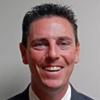 Charlie Blackburn01:12:27This is Charlie and I just like to add that there in lies part of the trick is01:12:34If you ask for value you you have to know how to how to how to, how to quantify that value upon the survey.01:12:43So there's some elements of this, like you mentioned, Kyle at the business side is01:12:51needing assistance to actually do that.01:12:56Anytime. So we can send out a survey.01:13:00But being able to quantify whatever measurement. We're getting in that survey is going to be really importantLynn Giljahn01:13:10And so this is Lynn again. I used to be on professional development and we did exactly that. I mean, that was a piece of it is doing surveys, making sure that the survey is measurable and01:13:24You know, we didn't necessarily, I mean, we used our own group to help figure that out. So, you know,01:13:33I think, you know, certainly, you know, maybe that's even a way to extend their membership is, you know, who are these folks that are out there that are researchers and epidemiologists that are part of the nature community that perhaps could be a member of this group to help so01:13:52I think, yeah, I don't know that we always have to go to an outside consultant, because every one of our registries has people like that.01:14:04They probably find it fun.Stephanie Hill01:14:08len you bring up an interesting point that a number of the steering committees and subcommittees and work groups have done surveys or have01:14:19expressed interest in doing surveys. And it might be that. And I think a lot of those surveys are getting at the same thing, this idea of value what products are value. What do the members want to see. So maybe a role of this committee could beMaria Schymura, NY State Cancer Registry01:14:37DevelopingUnknown Speaker01:14:38AnStephanie Hill01:14:40ongoing process or tool for01:14:45Getting feedback from the membership, rather than these.01:14:50All these different surveys, maybe there could be some way of getting a01:14:57Implementing a feedback mechanism.01:15:00For all steering committees.Unknown Speaker01:15:40Those are really good.Antoinette Stroup01:15:42Um,01:15:49I don't know if I hope you can see what I wrote here, Stephanie, but a moment captured it01:15:55I'm definitely I'm thinking about things like that, um, that, you know,01:16:04They might want to recommend, um, you know, the sooner that you get them to me, the better. I can consolidate everyone's comments and suggestions and then and then, you know, I'll probably just01:16:20Try to get01:16:23The feedback from you all.01:16:28Consolidated and and some allies and try to get that back to you guys. As soon as soon as I can. I hear back so I'm I appreciate everyone's time. I know that we're over. It's like 420 right now.01:16:47I'm around so if if you guys, you know, want to reach out to me via email for any otherUnknown Speaker01:16:57You know input, feel free to do so. Does anybody have any otherUnknown Speaker01:17:02comments or suggestions.Antoinette Stroup01:17:05This committee is not going to meet again untilUnknown Speaker01:17:10second Tuesday of November.Unknown Speaker01:17:15November.Unknown Speaker01:17:20If I'm not mistaken.Tyler Scott01:17:23It is actually that Monday, man.01:17:26Okay.Antoinette Stroup01:17:31So that's going to be like a week after these are do but that's going to be our next regular01:17:46All right. Thank you, guys. Thanks everyone.Maria Schymura, NY State Cancer Registry01:17:49Thank you.